Муниципальное дошкольное образовательное учреждение СОШ № 17Проект младшей группы:«Прямо в сказку…»                                                                  Воспитатель группы «Непоседы»:                                                                   Гурина С.Н.2024 г.Методический паспорт проекта «Прямо в сказку…»Тип проекта – групповой воспитательный творческий проект для детей 3 - 4 лет.Руководитель проекта: воспитатель Гурина С.Н.Сроки реализации: краткосрочный.Участники проекта: воспитатель, дети, родители.Актуальность данного проекта:Игра пронизывает всю детскую жизнь. Каждый малыш стремится испытать свою роль. Театр играет ключевую роль в обучении детей игре, принятию определенных ролей и активной деятельности, способствуя при этом накоплению жизненного опыта.Театральные занятия помогают детям преодолевать стеснительность, неуверенность в себе и застенчивость. Они также учат детей видеть прекрасное в жизни и в людях, поскольку каждая сказка или литературное произведение несет в себе нравственные уроки, такие как смелость и доброта.Театрализованные игры способствуют развитию детской фантазии и воображения, а также учат искреннему переживанию различных эмоций: радости, грусти, гнева, тревоги и т.д. Через игру ребенок не только распознает эмоциональное состояние персонажа по мимике, жестам и интонации, но и передает разнообразные эмоции с помощью выразительных средств, которых ему так не хватает в современном мире.Участвуя в театрализованных играх, дети становятся участниками различных событий из жизни людей, животных и растений, что позволяет им глубже понять окружающий мир. Театр развивает устойчивый интерес к своей культуре, литературе и искусству, а также способствует раскрытию творческого потенциала каждого ребенка. Таким образом, театр способствует всестороннему развитию личности ребенка.Цель проектаСоздание необходимых условий для знакомства детей с театром; воспитание у детей любви к театру, посредством театрализации сказок.Задачи проекта.Образовательные: формировать умение внимательно слушать сказки, пересказывать их; продолжать работу над звукопроизношением; обогащать словарь детей, совершенствовать и развивать диалогическую речь; формировать и активизировать познавательный интерес детей;Развивающие: развивать познавательные способности детей, творческое воображение, внимание, память и коммуникативные навыки; продолжать расширять представления детей о сказках по которым показывают театр; развивать эмоциональную сферу детей, умение выражать свое отношение к героям, характеризовать их;Воспитательные: воспитывать любовь, добро, чувство коллективизма, взаимопомощи, бережное отношение к окружающему миру через сказки; вызывать желание детей участвовать в драматизациях сказок, воспитывать уверенность.Предполагаемые результаты:создание предметной среды, способствующей развитию у детей театральной культуры;развитие ребёнка по всем направлениям образовательных областей;расширение представлений детей о театральной культуре;побуждать у детей желание играть в сказкузакрепление умение детей выстраивать последовательность героев по сказке, понимать процесс взаимоотношений персонажей.Предварительная работа:Поиск художественной литературы для последующего обыгрыванием их с помощью различных видов театр.Проведение беседы «Что такое театр», «Когда и для чего придумали театр», «Как устроен театр», «Кто работает в театре».Подбор иллюстраций и картинок к сказке.Поиск медиаконтента (мультфильмов) к русским народным сказкам.Подбор театральных реквизитов для представленияПрактическая работа:Чтение сказки «Теремок», рассматривание иллюстраций;Беседа по сказке Дидактическая игра-лото «Герои русских сказок»Пальчиковая гимнастика «Строим дом»;Д/и с настольным театром;Конструирование «Домик для животных»Рисунки-раскраски «Теремок»Игровой момент «Паровозик приглашает в сказку»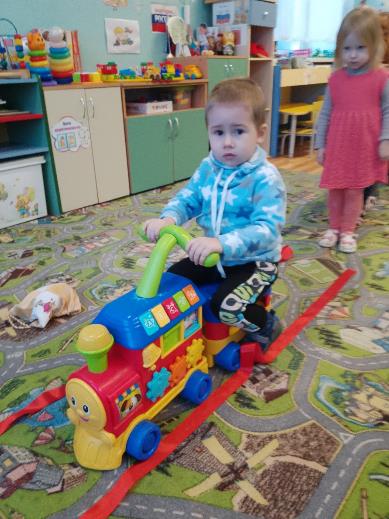 Игра-инсценировка «Теремок»Подвижные игры «Зайка беленький сидит», «У медведя у бору»;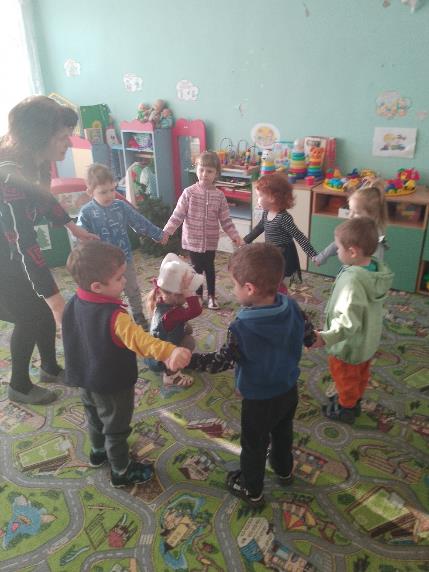 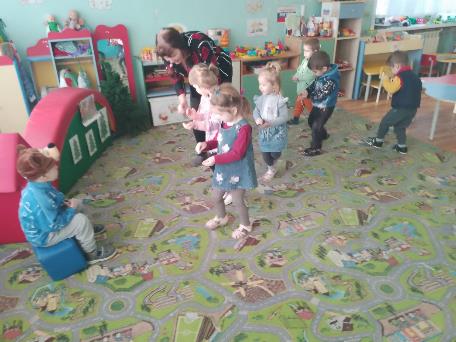 Д/и «Дружные звери»Просмотр мультфильмов с русскими народными сказками.Взаимодействие с родителями:Информирование родителей о ходе образовательной деятельности в рамках проекта «Прямо в сказку…».Помощь детям в раскрашивании картинок «Герои сказки «Теремок»».Консультация «Театр как средство развития и воспитания детей младшего дошкольного возраста».Консультация «Роль сказки в жизни ребенка».Привлечь родителей для оказания помощи в изготовлении различных видов театра (настольный, плоскостной и другие).Заключительный этап:Мы - актеры сказки «Теремок», строим «Теремок».Спасибо за внимание!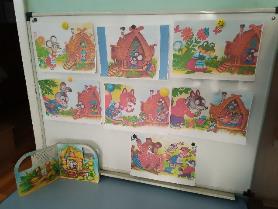 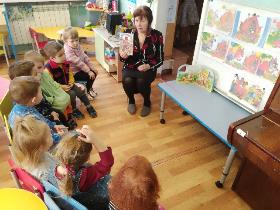 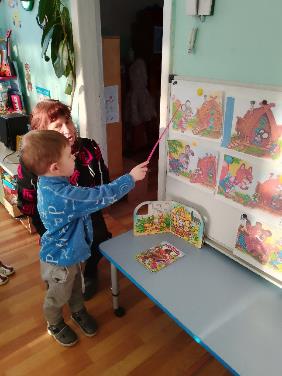 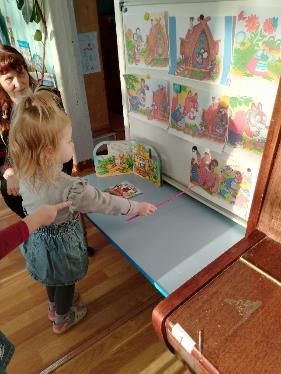 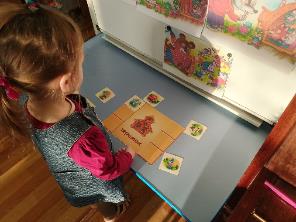 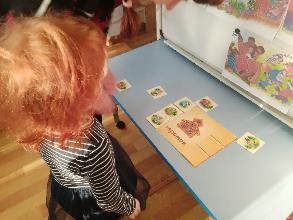 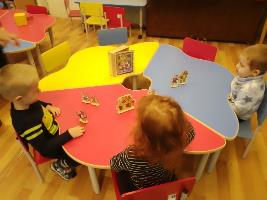 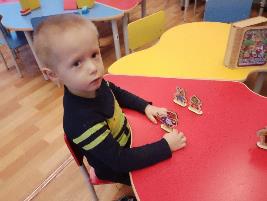 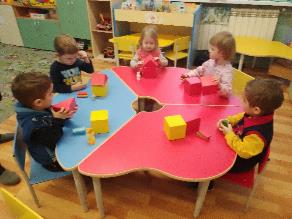 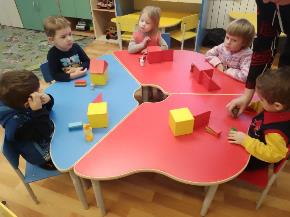 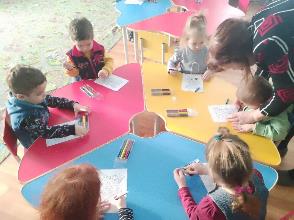 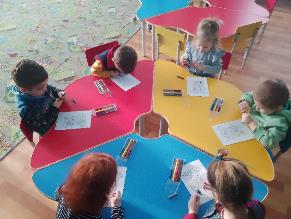 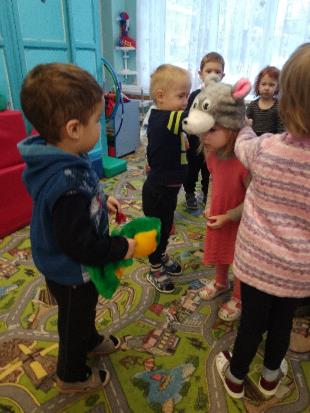 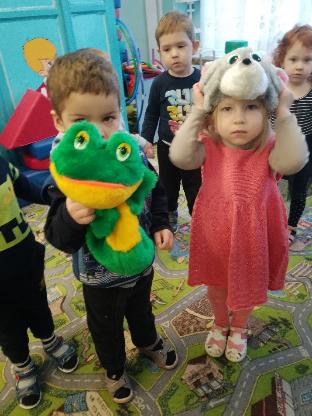 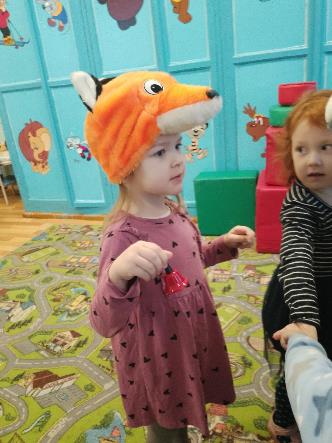 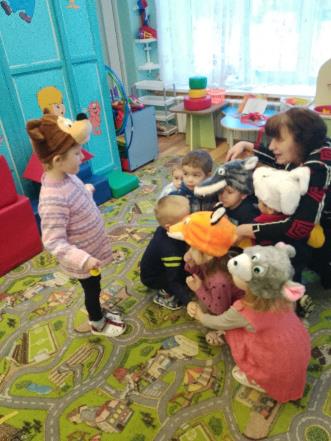 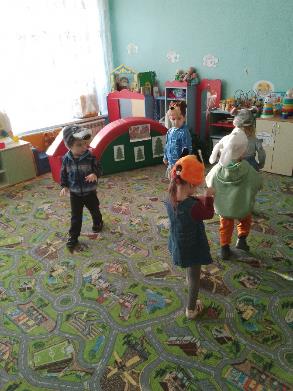 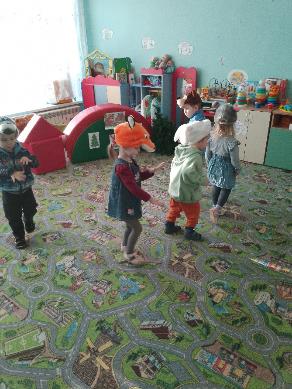 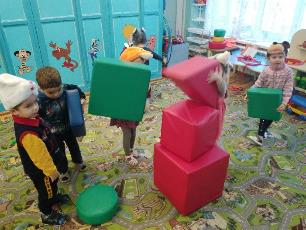 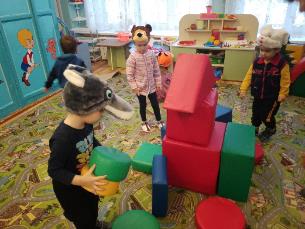 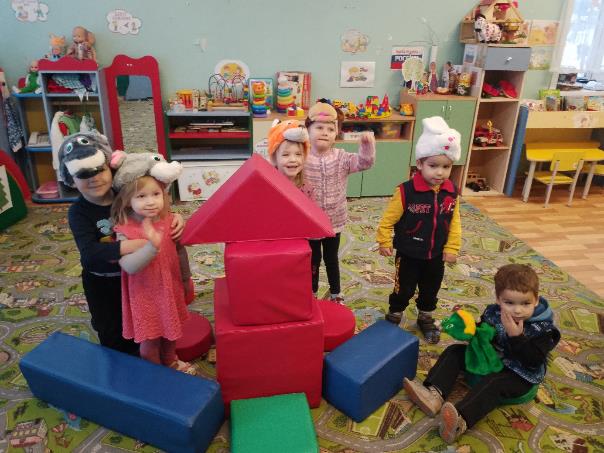 